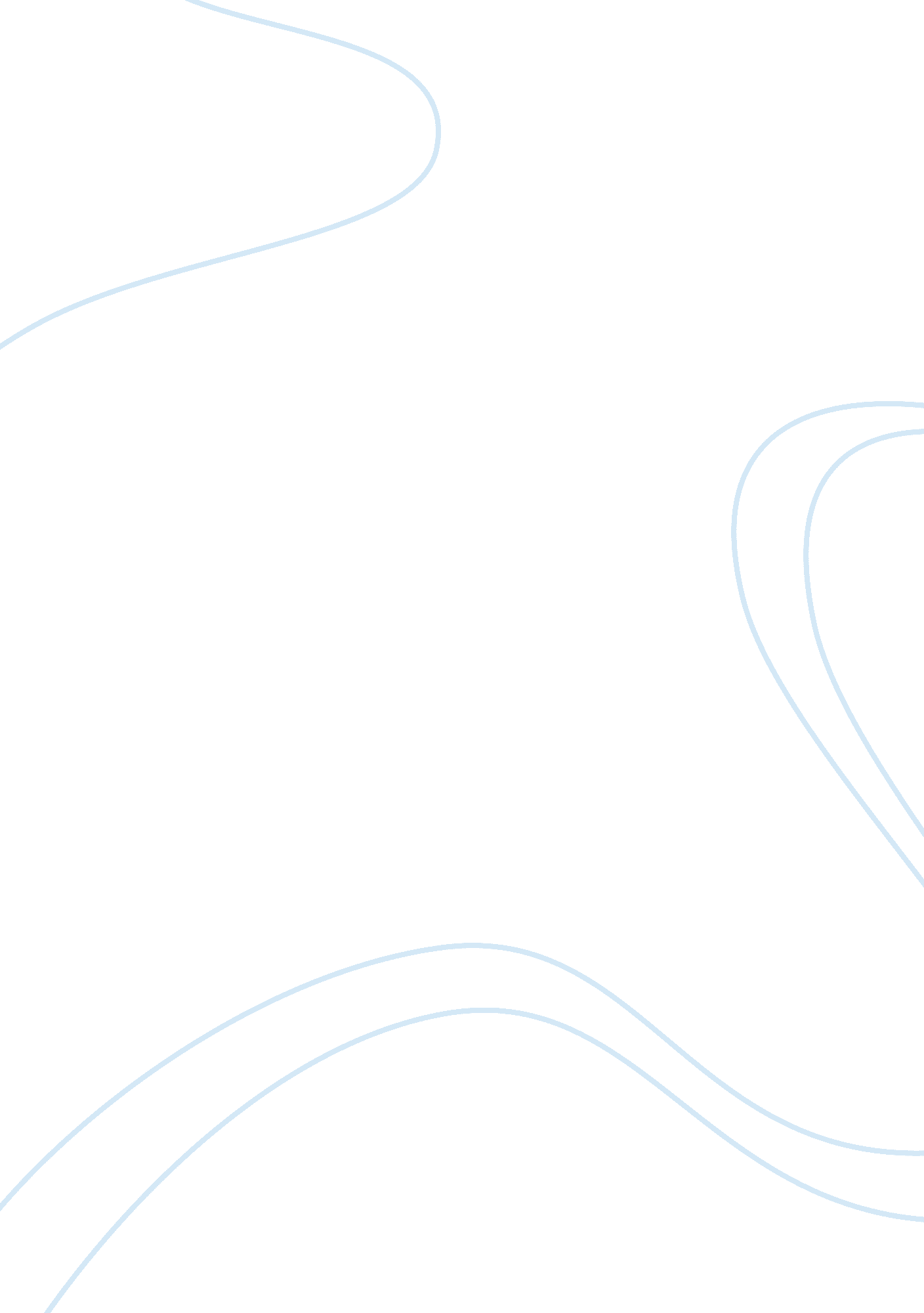 Organizing framework educationEducation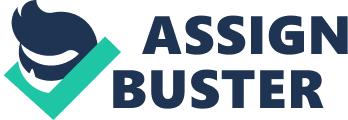 Introduction In organizations, there would have to be people, products or services, policies, and procedures, a chain of command, duties and responsibilities, accountabilities, and daily operations needed for the attainment of goals. Objectives always include the aim to succeed with achieving desired results. Strategies are developed based on resource capabilities. And the criteria for evaluation should be well defined in order to make way for improvements. For example, customer satisfaction, business ethics, efficiency, effectiveness, profitability, liquidity, market share, would be among those criteria. Jerry Tarasofsky (2011) recommends the organization framework in Appendix 2 to guide an entity towards becoming more organized; saying that attending to these elements will ensure growth. In addition, the organization should be made up of qualified people who should have lateral and vertical relationships within the hierarchy, and with well-defined duties and responsibilities to be performed within the bounds of a set of policies and procedures aimed at allowing the entire company to perform according to strategic plans for the attainment of short-to-long term objectives. What are the common desired results? In order to survive and grow in a competitive environment, an organization must achieve its productivity and income generating goals, establish goodwill, positive relations with the people it serves, and must comply with regulations of government. All these should serve the common interest of Stakeholders. With these in mind, it should define a set of Missions & Visions to guide the development of objectives and strategies that might have to change under different situations. Variables to consider would have to be those shown in Appendix 3 or Figure A: (Figure A was improvised to summarize the critical factors that would have an impact on the organization.) The Organizing Framework In order to fulfil the missions and to realize visions for the BSN, the organizing framework should consist of the person, health, environment, nursing, policies and procedures. People or Person BSN is made up of administrators, educators, nurses, families and specific individual members of the community who are being served and/or who are affected by the work of nursing. They are made aware of the critical importance of health and the proper care of the human body through the services rendered. The school’s task includes building up of persons (body, mind, and spirit) to the extent possible while they are within the influence or direct supervision of the organization. Thus, for patients with low morale or stressed by problems in their lives, nurses are trained to listen, be involved, to show empathy and care, until they find an opportunity to inspire them with positive thoughts and understanding. Every nurse is gradually being developed into a knowledgeable and skilled professional with strong character to meet the most difficult patient to interact with. Every administrator and educator at BSN ensures the ongoing education of all the nurses, aside from maintaining the facilities into sanitized, fully equipped place for recovery of sick people. Patients, relatives of patients, and other surrounding people who learn about the services at BSN become the long term business providers as a result of their acknowledgement of the goodwill exemplified by the workforce of the organization. Health Every person is entitled to a happy, wholesome life through the sound maintenance of physical, mental, emotional, and spiritual health. BSN recognizes such wealth belonging to the individual. Thus, its employees are provided with work schedules that will allow them to recover from hectic activities that satisfy patients. The same care is given to patients themselves who have been admitted for their speedy recovery. Nutrition awareness is promoted all throughout BSN. The atmosphere is freed from tensions, excessive noise, or even harsh words that can depress the spirit. Environment The Environment of BSN defines the decisions, policies, procedures, duties and responsibilities, direction, and many more important matters that can either promote or downgrade the school in the minds of people who can be supporters of the organization. In rendering services for healthcare, government has some rules to consider. Economic aspects also have to be evaluated. Social standing and the moral norms of society oblige workers to conform and respond with acceptable actions depending on whatever circumstances might be encountered. Figure A shows those many variables found within the environment which have to be understood and properly addressed. Awareness of the environment is very important. Nursing Patients experience the professional care, administration of medication, monitoring of indicators of physical recovery, of diligent nurses who have been prepared for many possible cases wherein nursing will be necessary. BSN educates and trains the caregivers or nurses, and does the same to patients through highly qualified nurses. From the cleanliness of clothes, bed sheets, and other surrounding materials, to the gentleness of nurses themselves when they speak, act, and think, the spirit of care is made evident during nursing when patients experience such unusual care. BSN Policies & Procedures In order to properly control the desirable conditions for all patients and nurses, to ensure health and attain an invigorating environment, key role players including nurses, administrators, educators, and even visitors are informed about policies and procedures for the common good. Easy to read and understand signs and messages are posted on walls and in every room occupied by patients, advising people what to do and what not to do within BSN, e. g. No Smoking, Available Trash Cans are somewhere near the nurse stations and in corners, No shouting or playing along corridors, and so on. There are many more of these in actual practice, most of them inculcated in the minds of administrators, nurses, educators, maintenance crews learned over time. Without these policies and procedures, there would be disorder and misunderstandings within the organization. Discipline is ensured by requiring compliance with such policies and procedures. References: Tarasofsky, Jerry (2011). Understanding the Organization Framework. Ideas for Leaders. Retrieved September 19, 2011 from http://www. ideasforleaders. org/what-is/understanding-the-organization-framework/ California State University Chico (2011). Organizing Framework. Chic, CSU School of Nursing. Retrieved September 19, 2011 from http://www. csuchico. edu/nurs/about/framework. shtml Appendix 1. Mission Statement, Philosophy & Goals of Bethlehem College of Nursing Mission Statement Our goal is to be a premier teaching university with a Christian perspective that promotes academic nursing excellence through leadership, research, and community. By integrating the concept of Christian service in all of our online instruction, graduates learn to care for the spiritual needs of their patients. Philosophy and Goal Statement The Bethlehem College of Nursing is committed to the teachings of Bethlehem Christian Church and values of the Christian faith. We believe in the integrity and worth of the whole person, focusing on the mind, body and spiritual components of each individual. These beliefs are enacted through caring responses to the needs of patients in a holistic manner. We believe, as Christians and as professional nurses, that equal care is warranted to the poor and disadvantaged. Baccalaureate and master’s degree students will value this concept in nursing care to their patients. We believe that professional nursing, with its rich tradition of caring, should meet the needs of patients through complementary-alternative medicine, emphasizing evidence-based practice in a rapidly changing and complex environment. The goal of education within Bethlehem College of Nursing is to promote adult education while providing the convenience and flexibility of online classes. The courses of study at both undergraduate and graduate levels are designed for nursing education and parish nursing. Finally, we believe that the school faculty, the green team, is accountable for the quality of the educational programs and for promotion of safe and effective nursing through leadership, research, and evidence-based practice. 2. A Comprehensive Organization Framework by Jerry Tarasofsky (2011) - http://www. ideasforleaders. org/about-us/jerry/ (Source: http://www. ideasforleaders. org/what-is/understanding-the-organization-framework/ ) 3. Variables With Impact on the Organization Figure A – Improvised Compilation of Variables to Consider 